ОБЩЕРОССИЙСКЙИ ПРОФСОЮЗ ОБРАЗОВАНИЯБУРЯТСКАЯ РЕСПУБЛИКАНСКАЯ ОРГАНИЗАЦИЯ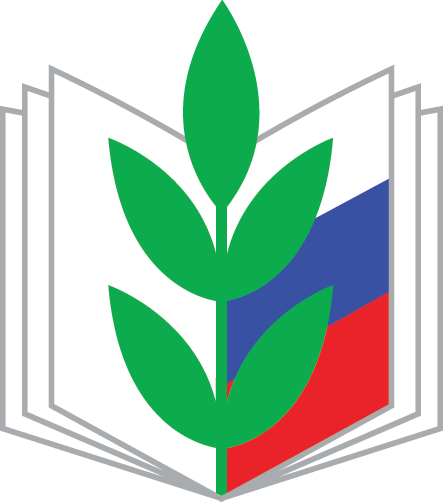 ИНФОРМАЦИОННЫЙ БЮЛЛЕТЕНЬ 7О ведомственных наградахМинистерства просвещения Российской ФедерацииУлан-Удэиюль 2022 г.информационный бюллетень №7О ведомственных наградах Министерства просвещения Российской ФедерацииПриказом Минпросвещения России от 01.07.2021 №400 «О ведомственных наградах Министерства просвещения Российской Федерации» учреждены следующие ведомственные награды Министерства просвещения Российской Федерации:медаль К.Д. Ушинского;медаль Л.С. Выготского;почетное звание «Почетный работник сферы образования Российской Федерации»;почетное звание «Почетный работник сферы воспитания детей и молодежи Российской Федерации»;нагрудный знак «За милосердие и благотворительность»;нагрудный знак «Почетный наставник»;нагрудный знак «За верность профессии»;нагрудный знак «Молодость и Профессионализм»;почетная грамота Министерства просвещения Российской Федерации.Согласно Положению о ведомственных наградах Министерства просвещения Российской Федерации награждение ведомственными наградами производится за выдающиеся достижения (заслуги) и многолетний добросовестный труд (службу) в сфере общего образования, среднего профессионального образования и соответствующего дополнительного профессионального образования, профессионального обучения, дополнительного образования детей и взрослых, воспитания, опеки и попечительства в отношении несовершеннолетних граждан, социальной поддержки и социальной защиты обучающихся, а также функций по оказанию государственных услуг и управлению государственным имуществом в сфере ведения Минпросвещения России.Медалью К.Д. Ушинского награждаются граждане Российской Федерации из числа педагогических работников и деятелей в области педагогических наук, имеющих ученую степень доктора педагогических наук, либо кандидата педагогических наук, внесших значительный вклад:1) в разработку вопросов теории и истории педагогических наук;2) в совершенствование методов обучения и воспитания подрастающего поколения, культурного и нравственного развития личности;3) в разработку учебников и учебных пособий, а также учебно-методических материалов.Медалью Л.С. Выготского награждаются граждане Российской Федерации из числа педагогических работников и деятелей в области психологических наук, имеющих ученую степень доктора педагогических или психологических наук, либо кандидата педагогических или психологических наук внесших значительный вклад:1) в развитие культурно-исторического подхода в психологии;2) в разработку вопросов теории и истории психологических наук;3) в совершенствование методов педагогического и психологического сопровождения граждан;4) в научно-методическое обеспечение психологической поддержки.Почетное звание «Почетный работник сферы образования Российской Федерации» присваивается:1) работникам организаций, осуществляющих деятельность в сфере образования;2) работникам подведомственных Минпросвещения России организаций, а также работникам аппарата Профессионального союза работников народного образования и науки Российской Федерации и его региональных (межрегиональных) и местных организаций;3) лицам, замещающим государственные должности Российской Федерации, федеральным государственным служащим и работникам Минпросвещения России, федеральным государственным служащим и работникам иных федеральных органов государственной власти;4) лицам, замещающим государственные должности субъекта Российской Федерации, государственным гражданским служащим субъекта Российской Федерации, работникам государственных органов субъекта Российской Федерации;5) лицам, замещающим муниципальные должности, муниципальным служащим, работникам органов местного самоуправления.Награждение производится за значительные заслуги в сфере образования; многолетний добросовестный труд в сфере образования.Почетное звание «Почетный работник сферы воспитания детей и молодежи Российской Федерации» присваивается:1) работникам организаций, осуществляющих деятельность в сфере воспитания, опеки и попечительства в отношении несовершеннолетних граждан, социальной поддержки и социальной защиты обучающихся образовательных организаций, молодежной политики;2) работникам подведомственных Минпросвещения России организаций, а также работникам аппарата Профессионального союза работников народного образования и науки Российской Федерации и его региональных (межрегиональных) и местных организаций;3) лицам, замещающим государственные должности Российской Федерации;4) федеральным государственным служащим и работникам Минпросвещения России;5) федеральным государственным служащим и работникам иных федеральных органов государственной власти;6) лицам, замещающим государственные должности субъекта Российской Федерации, государственным гражданским служащим субъекта Российской Федерации, работникам государственных органов субъекта Российской Федерации;7) лицам, замещающим муниципальные должности, муниципальным служащим, работникам органов местного самоуправления.Награждение производится за значительные заслуги в области воспитания детей и молодежи; значительные успехи в развитии системы воспитания и семейного устройства детей-сирот и детей, оставшихся без попечения родителей, защиты их прав; значительные успехи в реализации молодежной политики; многолетний добросовестный труд в области воспитания детей и молодежи.Нагрудным знаком «За милосердие и благотворительность» награждаются граждане Российской Федерации, иностранные граждане, лица без гражданства.Награждение производится за систематическую материальную и нематериальную благотворительную помощь в организации и проведении мероприятий для детей и молодежи; личную финансовую и иную помощь организациям, осуществляющим образовательную деятельность, в развитии их материально-технической базы и оказание поддержки отдельным обучающимся и воспитанникам; личное материальное и нематериальное участие в разработке и практической реализации программ поддержки социально незащищенных детей и молодежи.Нагрудным знаком «Почетный наставник» награждаются лучшие наставники молодежи из числа:1) работников организаций, осуществляющих деятельность в сфере общего образования, среднего профессионального образования и соответствующего дополнительного профессионального образования, профессионального обучения, дополнительного образования детей и взрослых, воспитания, опеки и попечительства в отношении несовершеннолетних граждан, социальной поддержки и социальной защиты обучающихся, а также функций по оказанию государственных услуг и управлению государственным имуществом в сфере ведения Минпросвещения России;2) работников подведомственных Минпросвещения России организаций, а также работников аппарата Профессионального союза работников народного образования и науки Российской Федерации и его региональных (межрегиональных) и местных организаций;3) лиц, замещающих государственные должности Российской Федерации, федеральных государственных служащих и работников Минпросвещения России;4) федеральных государственных служащих и работников иных федеральных органов государственной власти;5) лиц, замещающих государственные должности субъекта Российской Федерации, государственных гражданских служащих субъекта Российской Федерации, работников государственных органов субъекта Российской Федерации;6) лиц, замещающих муниципальные должности, муниципальных служащих, работников органов местного самоуправления.Награждение нагрудным знаком «Почетный наставник» производится за личные заслуги в содействии молодым работникам (служащим), в том числе представителям творческих профессий в успешном овладении ими профессиональными знаниями, навыками и умениями, в их профессиональном становлении; в приобретении молодыми работниками (служащими) опыта работы по специальности, формировании у них практических знаний и навыков; в оказании постоянной и эффективной помощи молодым работникам (служащим) в совершенствовании форм и методов работы; проведении работы по воспитанию молодых работников (служащих), повышению их общественной активности и формированию гражданской позиции.Нагрудным знаком «За верность профессии» награждаются:1) работники организаций, осуществляющих деятельность в сфере, общего образования, среднего профессионального образования и соответствующего дополнительного профессионального образования, профессионального обучения, дополнительного образования детей и взрослых, воспитания, опеки и попечительства в отношении несовершеннолетних граждан, социальной поддержки и социальной защиты обучающихся, а также функций по оказанию государственных услуг и управлению государственным имуществом в сфере ведения Минпросвещения России;2) работники подведомственных Минпросвещения России организаций;3) лица, замещающие государственные должности Российской Федерации, федеральные государственные служащие и работники Минпросвещения России;4) федеральные государственные служащие и работники иных федеральных органов государственной власти;5) лица, замещающие государственные должности субъекта Российской Федерации, государственные гражданские служащие субъекта Российской Федерации, работники государственных органов субъекта Российской Федерации;6) лица, замещающие муниципальные должности, муниципальные служащие, работники органов местного самоуправления.Награждение производится за многолетний и плодотворный труд в образовательных организациях; многолетнюю и плодотворную воспитательную работу; многолетний труд по обеспечению образовательной деятельности; многолетний и плодотворный труд в органах управления образования.Нагрудным знаком «Молодость и Профессионализм» награждаются:1) работники организаций, осуществляющих деятельность в сфере, общего образования, среднего профессионального образования и соответствующего дополнительного профессионального образования, профессионального обучения, дополнительного образования детей и взрослых, воспитания, опеки и попечительства в отношении несовершеннолетних граждан, социальной поддержки и социальной защиты обучающихся, а также функций по оказанию государственных услуг и управлению государственным имуществом в сфере ведения Минпросвещения России;2) работники подведомственных Минпросвещения России организаций;3) лица, замещающие государственные должности Российской Федерации, федеральные государственные служащие и работники Минпросвещения России;4) федеральные государственные служащие и работники иных федеральных органов государственной власти;5) лица, замещающие государственные должности субъекта Российской Федерации, государственные гражданские служащие субъекта Российской Федерации, работники государственных органов субъекта Российской Федерации;6) лица, замещающие муниципальные должности, муниципальные служащие, работники органов местного самоуправления и подведомственных им организаций.Награждение производится за заслуги в сфере образования; заслуги в сфере воспитания, опеки и попечительства в отношении несовершеннолетних граждан; заслуги в сфере социальной поддержки и социальной защиты обучающихся; заслуги в сфере молодежной политики; популяризацию профессии учителя, воспитателя, педагога; победы в конкурсах профессионального мастерства.Почетной грамотой Министерства просвещения Российской Федерации (далее – Почетная грамота) награждаются:1) работники организаций, осуществляющих деятельность в сфере, общего образования, среднего профессионального образования и соответствующего дополнительного профессионального образования, профессионального обучения, дополнительного образования детей и взрослых, воспитания, опеки и попечительства в отношении несовершеннолетних граждан, социальной поддержки и социальной защиты обучающихся, а также функций по оказанию государственных услуг и управлению государственным имуществом в сфере ведения Минпросвещения России;2) работники подведомственных Минпросвещения России организаций, а также работники Федерации и его региональных (межрегиональных) и местных организаций;3) лица, замещающие государственные должности Российской Федерации, федеральные государственные служащие и работники Минпросвещения России;4) федеральные государственные служащие и работники иных федеральных органов государственной власти;5) лица, замещающие государственные должности субъекта Российской Федерации, государственные гражданские служащие субъекта Российской Федерации, работники государственных органов субъекта Российской Федерации;6) лица, замещающие муниципальные должности, муниципальные служащие, работники органов местного самоуправления и подведомственных им организаций.Награждение производится за значительные заслуги в сфере образования; значительные заслуги в сфере воспитания, опеки и попечительства в отношении несовершеннолетних граждан; значительные заслуги в сфере социальной поддержки и социальной защиты обучающихся; значительные заслуги в сфере молодежной политики; многолетний добросовестный труд; эффективную и безупречную государственную гражданскую службу, муниципальную службу.Полный перечень требований к кандидатам на награждение ведомственными наградами и порядок представления к награждению изложены в Положении о ведомственных наградах Министерства просвещения Российской Федерации, с которым можно ознакомиться по ссылке: https://docs.edu.gov.ru/document/aa5e9b737c284a64da2cffb745683d1d/